ATR72-600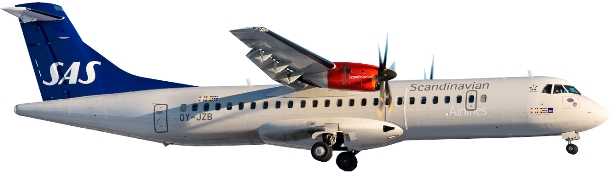 
Compartments:Maximum weights and volumes: FWD Compartment: Max permitted load: 928 kg 
Max floor loading: 400 kg/m² AFT Compartment: Max permitted load: 637 kg 
Max floor loading: 661 kg/m² Loading limitations Maximum weight and volume: The tables below show the maximum weights and volumes per compartment 1, 2 and 3, 4 on the ATR 72 aircraft: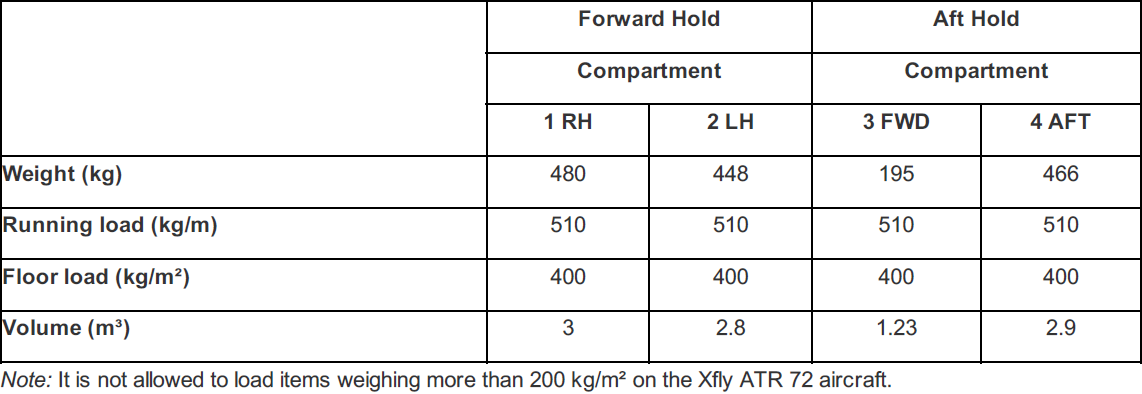 Maximum dimension tables:This table shows the maximum dimensions of items for loading in the ATR 72 aircraft compartment 1 RH: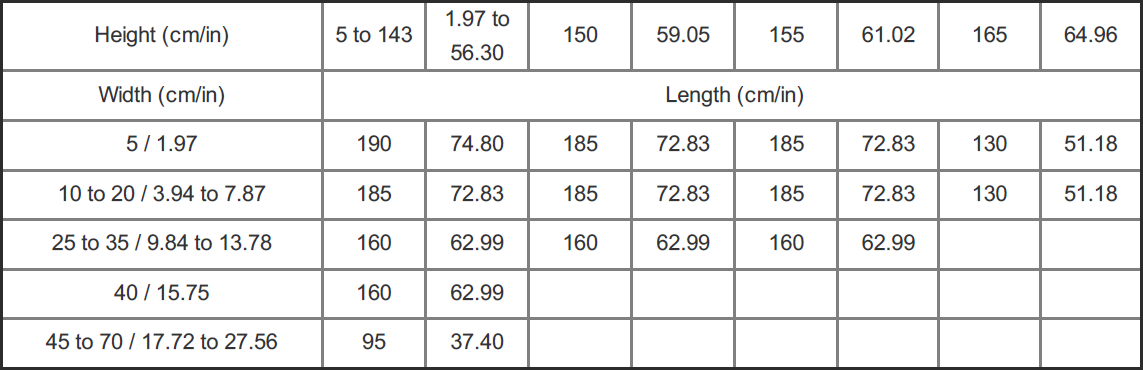 This table shows the maximum dimensions of items for loading the ATR 72 compartments 2 LH: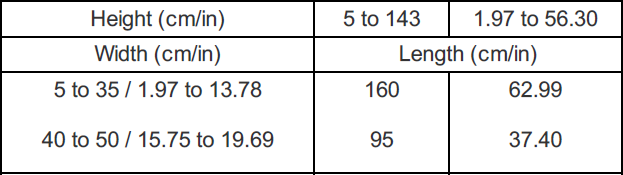 AFT cargo compartment. This table shows the maximum dimensions of items for loading in the ATR 72 aircraft compartment 3 and 4: 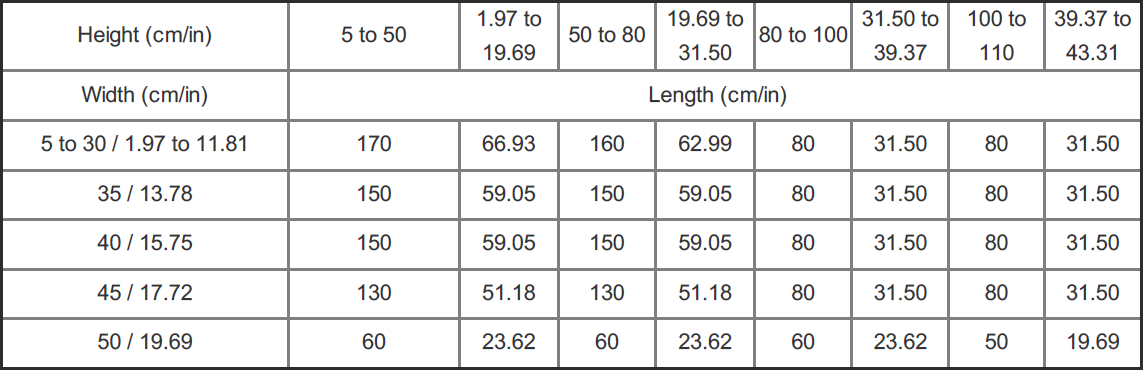 Air conditioning system:Compartments are part of the cabin. Pressure and temperature will be the same as in cabin
Restrictions:Dangerous GoodsThis aircrafts cargo compartment is at the same level as the passenger cabin, so certain restrictions apply: No fluids/liquid in any dangerous goods class can be transported.No dangerous goods in IATA Packing group 1 can be transported.Dry Ice: Maximum amount in Compartment. Max 20 kg Dry IceRadioactive Materials: Maximum Transport Index (TI)RRY II and RRY III forbidden on ATR72-600RRW with TI 0.0 is permitted.HeavyMax 200 kg / m2.Human RemainsNon-cremated human remains shall be contained in a hermetically sealed inner coffin of lead or zinc inside a wooden coffin. The wooden coffin may be protected by outer packing and should be covered by canvas or tarpaulins in such a way that the nature of its contents is not apparent. Non-cremated human remains shall not be loaded near food for human or animal consumption or edible materials. Live AnimalsLive Human OrgansNo aircraft restrictions other than maximum dimensions, area load and maximum load in hold, but always check SIRIUS for current restrictions on origin, destination and possible embargoes.PerishablesNo aircraft restrictions other than maximum dimensions, area load and maximum load in hold, but always check SIRIUS for current restrictions on origin, destination and possible embargoes.SensitiveNo aircraft restrictions other than maximum dimensions, area load and maximum load in hold, but always check SIRIUS for current restrictions on origin, destination and possible embargoes.ValuableNo aircraft restrictions other than maximum dimensions, area load and maximum load in hold, but always check SIRIUS for current restrictions on origin, destination and possible embargoes.VulnerableNo aircraft restrictions other than maximum dimensions, area load and maximum load in hold, but always check SIRIUS for current restrictions on origin, destination and possible embargoes.Document info:CompartmentMassFWD RIGHT Compartment (cpt 1)480 kgFWD LEFT Compartment (cpt 2)448 kgAFT Compartment FWD (cpt 3)Catering equipmentAFT Compartment AFT (cpt 4)442 kgMax number of AVIMax number of AVIMax number of AVIMax number of AVICompartmentCompartmentCompartmentCompartment​Animal type1234​Small dogs/cats up to 5 kg​2​2​NA​NA​Medium dogs up to 15 kg​2​1​NA​NA​Large dogs up to 50 kg​1​1​NA​NAFish, birds, other mammals. Gross weigth.60 kg​​60 kg​NA​NAAuthor:Approved by:Effective date:Michael Beck, CPHFDMichael Beck, CPHFD20AUG2020Document review date:Document review by:Department:15FEB2023Michael Beck, CPHFDCPHFDSCM Document:sascargo.com:Live Document:YesYesYes